   2023 Panther Boys’ Basketball Schedule7th and 8th Grade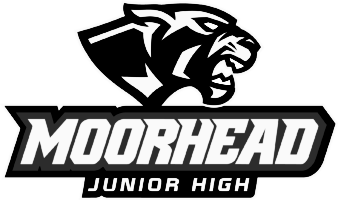 * Times are approximate.  A team usually starts 10 minutes after B team game ends.8th Grade Coaches: Jerold Loveless and Jaden Purnell7th Grade Coaches: Cameron Davidson and Thomas PierceCampus Athletic Coordinator: Jesús GonzálezAssistant Athletic Coordinator: Dawn NelsonCampus Principal: Robert GarciaDatesOpponentSiteTimeNovember 9, 2023PEET (A)PEET JHB Team: 5:30A Team: 6:30*November 16, 2023KNOX (A)KNOX JHB Team: 5:30A Team: 6:30*November 30, 2023YORK (H)MOORHEAD JHB Team: 5:30A Team: 6:30*December 7, 2023LYNN LUCAS (A)LYNN LUCAS JHB Team: 5:30A Team: 6:30*December 11, 2023MCCULLOUGH (A)MCCULLOUGH JHB Team: 5:30A Team: 6:30*January 4, 2024IRONS (H)MOORHEAD JHB Team: 5:30A Team: 6:30*January 11, 2024STOCKTON (H)MOORHEAD JHTBAJanuary 18, 2024Open WeekOpen WeekOpen WeekJanuary 22, 2024BRABHAM (A)BRABHAM JHB Team: 5:30A Team: 6:30*